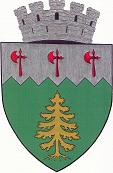 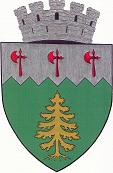 Raport de specialitate  la proiectul de hotărâre privind înființarea Serviciului Voluntar pentru Situații de Urgență al municipiului Câmpulung MoldovenescSubsemantul Gorban Sterian – inspector în cadrul Compartimentului pentru Situații de Urgență, prin prezenta vă informez că luând în considerare temeiul legal prevăzut de: art. 33 alin. (3) şi (4) din Legea nr. 307/2006 privind apărarea împotriva incendiilor, republicată, al art. 15 alin. (4)din Legea nr. 481/2004 privind protecţia civilă, republicată, cu modificările ulterioare; a Ordinului nr. 75 din 27.06.2019, au fost aprobate Criteriile de performanţă privind constituirea, încadrarea şi dotarea serviciilor voluntare şi a serviciilor private pentru situaţii de urgenţă. La nivelul municipiului Câmpulung Moldovenesc, se impune înființarea structurii Serviciului Voluntar pentru Situații de Urgență de Tip V1, format din comandă cu un șef serviciu, un compartiment pentru prevenire cu specialiști pentru prevenire și cel puțin una s-au mai multe formații de intervenție din echipe specializate pentru prevenire și intervenție, conform art. 5 din Anexa la Ordinul M.A.I. nr. 75/ 27.06.2019 pentru aprobarea Criteriilor de performanță privind constituirea, încadrarea și dotarea serviciilor voluntare și a serviciilor private pentru situații de urgență;  	 Serviciului Voluntar pentru Situații de Urgență de Tip V1 al municipiului Câmpulung Moldovenesc, se constituie în baza următoarelor criterii:a )  tipurile de riscuri identificate în sectorul de competență; b) destinația, numărul de utilizatori și/sau suprafața construcțiilor și nivelul riscului de incendiu; asigurarea permanentă a intervenției și a implementării/ respectării măsurilor și regulilor concrete de prevenire a tipurilor de riscuri; Avizul de înființare a Serviciului Voluntar pentru Situații de Urgență de Tip V1, respectiv avizul pentru sectorul de competență se va emite de I.S.U. „Bucovina” Suceava.  Întrucât Serviciului Voluntar pentru Situații de Urgență care va fi constituit la nivelul localității are ca principală atribuție prevenirea și gestionarea eventualelor situații de criză ce pot apărea în raza administrativ-teritorială a municipiului Câmpulung Moldovenesc, consider că organizarea lui este o problemă urgentă.Ca urmare consider că este necesar și oportun proiectul de hotărâre.                                                                       Compartiment Situații de Urgență                                                                            ing. Sterian Gorban